Romans Chapter 8Blessings From Being a Child of God!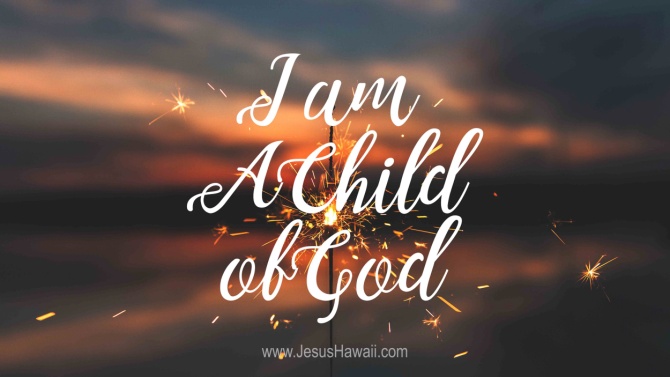 Many Bible scholars consider Romans chapter 8 as perhaps the greatest chapter in the Bible (it’s at least one of the most important).  In this chapter we learn many important privileges and blessings from being a part of God’s family – a child of God!Blessings From Being a Child of God No condemnation! Our sin penalty has been covered by Jesus! (v. 1-4) Our sinful nature does not have to control us, but we can be controlled by the Holy Spirit (v. 5-9) The Holy Spirit lives within us!  (v. 9-10) Jesus lives within us! (v. 9-10)Our bodies will die, but our spirits live on! (v. 10) We will have eternal, resurrected bodies! (v. 11, 23) We are God’s children, part of His family! (v. 14-17) (See John 1:12; Gal 3:26-29; I John 3:1-3) We are heirs of God and co-heirs with Christ! (v. 17) Our present sufferings are nothing compared to our future glory! (v. 17-18)We have a future glory coming that all creation is looking forward to! (v.  18-23)We have the great hope of eternal life!  (v. 23-25)The Holy Spirit helps us in our weakness, can help us pray, and intercedes for us! (v. 26-27) God works all things out for our eventual good!  (v. 28)God has called us and is helping us to become more like Jesus! (v. 29-30)God is for us, and no charge against us will stand!  He has our backs! (v. 31-34)Jesus intercedes for us!  (v. 34)We are more than conquerors through Jesus who loves us! (v. 37)NOTHING can separate us from the love of God found in Christ Jesus our Lord!  (v. 38-39)  (See John 10:27-30)Other?predestined - predetermined; note carefully in v. 29 that it is based  upon "foreknowledge" (cf. 1Pe 1:2), and that which is predetermined is WHAT those in Christ are to become, not WHO are to be in ChristANOTHER MORE TRADITIONAL OUTLINE:I. IN CHRIST THERE IS FREEDOM FROM SIN (1-17)   A. FREEDOM FROM THE CONDEMNATION OF SIN (1-4)      1. Available to those in Christ, made possible by the law of the         Spirit of life (1-2)      2. An accomplishment not attained by the Law, but by the death of         Christ (3-4)   B. FREEDOM FROM THE POWER OF SIN (5-17)      1. To those who set their minds on the things of the Spirit, not         the flesh, pleasing God (5-8)      2. To those who have the indwelling Holy Spirit (9-11)      3. To those who by the Spirit put to death the deeds of the body         (12-13)      4. To those thus led, who are the children of God and joint heirs         with Christ (14-17)II. BLESSINGS OF BEING CHILDREN OF GOD (18-39)   A. THE GLORY TO BE REVEALED IN US (18-25)      1. Present sufferings don't even compare (18)      2. The whole creation eagerly awaits for the revealing and         glorious liberty of the children of God (19-22)      3. We also eagerly await with perseverance for this hope (23-25)   B. THE HELP OF THE HOLY SPIRIT (26-27)      1. Helps in our weakness as we pray (26a)      2. By interceding for us as we pray (26b-27)   C. ALL THINGS WORKING TOGETHER FOR GOOD (28-30)      1. For those who love God, called according to His purpose (28)      2. For such, whom God foreknew, He will carry out His ultimate         purpose (29-30)   D. GOD'S LOVE TOWARD HIS CHILDREN (31-39)      1. God, who spared not His own Son, is on our side (31-33)      2. Christ, who died for us, now intercedes for us at God's right         hand (34)      3. Through such love we are more than conquerors over all things         (35-39)